Наши достиженияКарагайская школа приняла участие в заочных конкурсах, организованных Центром непрерывного аграрного образования Тюменской области в 2020 году. Цель сотрудничества: активизация творческой деятельности школьников и создание условий для профессионального самоопределения.Первые этапы конкурсов «Народные ремесла родного края», «Лучший арт-объект «Сквозь годы памяти и судьбы поколений», «Трудовые династии на селе» проводились в агротехнологическом отделении села Вагай ГАПОУ ТО «Тобольский многопрофильный техникум». Результат участия: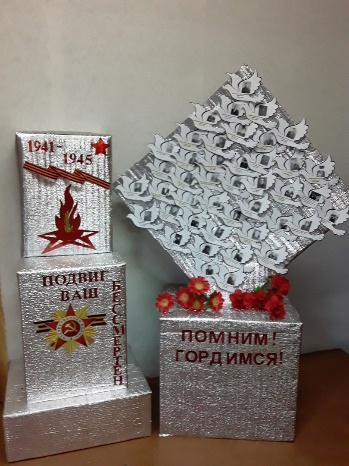 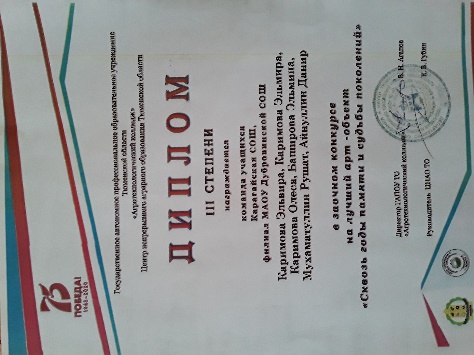 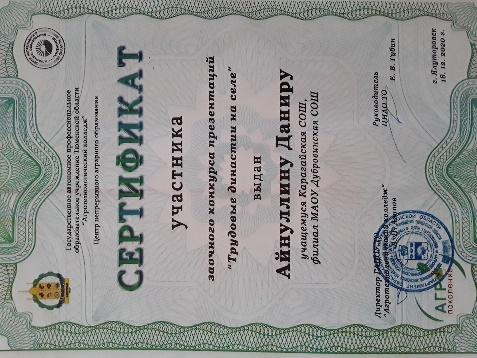 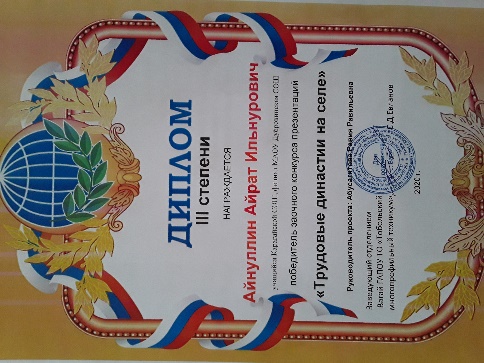 КонкурсУчастник. Наименование проектаРезультатНародные ремесла родного краяАйнуллин Данир – «Мастер по дереву»Муниципальный уровень – 1 местоРегиональный уровень – 1 местоКаримова Эльмира, Каримова Эльвира – «Мастерица – рукодельница»Муниципальный уровень – 2 местоРегиональный уровень – 3 место«Лучший арт-объект «Сквозь годы памяти и судьбы поколений»Волонтерская группаМуниципальный уровень – 1 местоРегиональный уровень – 3 место«Трудовые династии на селе»Айнуллин Данир – «Живет, живет село родное»Айнуллин Айрат - «Династия звучит гордо»Муниципальный уровень – 2 местоРегиональный уровень – участиеМуниципальный уровень – 3 местоРегиональный уровень – участие